A-10型压力变送器，测量范围可达kPa级克林根堡，2016年6月。为响应市场需求，威卡 (WIKA)A-10型压力变送器推出新的测量量程。新的测量范围为0...5kPa至0...60kPa，并采用全焊接不锈钢材质的接液部件。A-10的新测量范围可达kPa级，不仅可用于静止或移动状态下的小型储罐的液位测量，还适合所有类型的气体测量应用。A-10型压力变送器具有超高性价比，其销量远超其他适合一般工业应用的威卡 (WIKA) 测量仪表。此外，该变送器有200多万种型号可选，可针对客户应用提供不同压力范围、过程连接和输出信号的产品。此外，产品还随附免费测试报告，可提供制造过程中记录的测量点的信息。关键词：A-10 kPa威卡（WIKA）产品图片:A-10型压力变送器，测量范围可达kPa级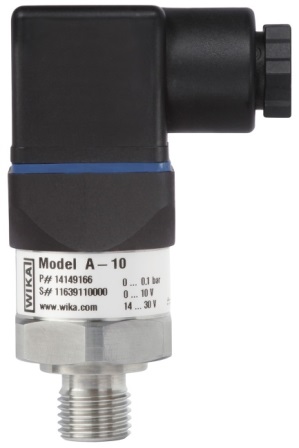 编辑：WIKA Alexander Wiegand SE & Co. KGAndré Habel NunesMarketing ServicesAlexander-Wiegand-Straße 3063911 Klingenberg/GermanyTel. +49 9372 132-8010Fax +49 9372 132-8008010andre.habel-nunes@wika.comwww.wika.com.cn威卡 (WIKA) 新闻10/2016